TRADE FACILITATION ANTWERPEN 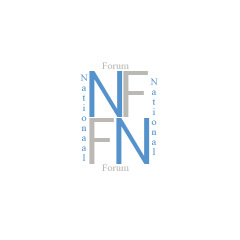 TRADE FACILITATION ANTWERPEN C.  Agenda 12/12/2017Verslag vergadering d.d. 05/09/2017 (voor verslag zie www.naforna.be)Overlopen actiepunten verslag vorige vergadering (opvolgingstabel)Goedkeuring verslag vorige vergaderingVerlopen T documenten - stavaza (AAD&A – I. Eelen)
Er zijn nog veel vragen van de dienst Geschillen om proces verbaal op te stellen wegens het niet betalen van de boetes.Stroomplan drugs - stavaza (AAD&A – I. Eelen)Smart Seals - stavaza (AAD&A – Ilse Eelen)
Presentatie door Operations Centrale Component – dienst TEOO.Aanzuiveren van ATO met T2L (AAD&A – I. Eelen)
T2L documenten moeten voorlopig nog op papier voorgelegd worden (uitgesloten van zelfarchivering).Teruggavedossiers (AAD&A – P. Van Bastelaer)
Er werd een communicatie uitgestuurd aan de operatoren op 19/10/2017 mbt de teruggavedossiers die betrekking hebben op meerdere aangiftes (Xcell bestand bijvoegen en globaliseren).CODECO - stavaza (AAD&A – I. Eelen en Voka/Alfaport – J. Van Wesemael)
Op 21/11/2017 verscheen een communicatie op het internet van AAD&A dat CODECO verplicht wordt voor containers vanaf 4 juni 2018.
Verder heeft er op 11/12/2017 een meeting plaatsgevonden over CODECO waarbij diverse actoren aanwezig waren.614 en borg bij directe en indirecte vertegenwoordiging (AAD&A – I. Eelen)
Er wordt speciale aandacht gevraagd voor wie de 614 en borgstelling kan/mag ondertekenen.Zegelcontrole – bezorgen b/l bij scanning (AAD&A – I. Eelen)
Vanaf heden zal gestart worden met een intensievere zegelcontrole bij de scanning van containers. Om dit efficiënt te laten verlopen, wordt gevraagd dat, naast de documenten die reeds bezorgd worden, ook de b/l steeds gemaild wordt aan het scanteam.  De kennisgevingen per mail zijn ook in die zin aangepast.Regularisatie van douaneaangiftes in PLDA (AAD&A – I. Eelen)
Artikel 173 §2 DWU bepaalt dat een aanvraag tot wijziging niet kan worden toegestaan indien de aanvraag heeft plaatsgevonden nadat de douaneautoriteiten hebben vastgesteld dat de gegevens van de douaneaangifte onjuist zijn.  Bij vaststellingen bij verificatie zullen dan ook geen regularisaties meer plaatsvinden.  
Hieromtrent is een interne nota opgemaakt door het Departement Operations – Centrale Component.Bulkprocedure (Voka/Alfaport – J. Van Wesemael)
- voorstel van de vereenvoudigde aangiften en het afschaffen van de verbintenissen (buiten werking stellen van de plaatselijke nota invoer bulkgoederen?)
- uitvoerbevestiging bulkgoederen / timing indienen scheepsmanifestenVariaVerslag vergadering d.d. 05/09/2017 (voor verslag zie www.naforna.be)Overlopen actiepunten verslag vorige vergadering (opvolgingstabel)Goedkeuring verslag vorige vergaderingVerlopen T documenten - stavaza (AAD&A – I. Eelen)
Er zijn nog veel vragen van de dienst Geschillen om proces verbaal op te stellen wegens het niet betalen van de boetes.Stroomplan drugs - stavaza (AAD&A – I. Eelen)Smart Seals - stavaza (AAD&A – Ilse Eelen)
Presentatie door Operations Centrale Component – dienst TEOO.Aanzuiveren van ATO met T2L (AAD&A – I. Eelen)
T2L documenten moeten voorlopig nog op papier voorgelegd worden (uitgesloten van zelfarchivering).Teruggavedossiers (AAD&A – P. Van Bastelaer)
Er werd een communicatie uitgestuurd aan de operatoren op 19/10/2017 mbt de teruggavedossiers die betrekking hebben op meerdere aangiftes (Xcell bestand bijvoegen en globaliseren).CODECO - stavaza (AAD&A – I. Eelen en Voka/Alfaport – J. Van Wesemael)
Op 21/11/2017 verscheen een communicatie op het internet van AAD&A dat CODECO verplicht wordt voor containers vanaf 4 juni 2018.
Verder heeft er op 11/12/2017 een meeting plaatsgevonden over CODECO waarbij diverse actoren aanwezig waren.614 en borg bij directe en indirecte vertegenwoordiging (AAD&A – I. Eelen)
Er wordt speciale aandacht gevraagd voor wie de 614 en borgstelling kan/mag ondertekenen.Zegelcontrole – bezorgen b/l bij scanning (AAD&A – I. Eelen)
Vanaf heden zal gestart worden met een intensievere zegelcontrole bij de scanning van containers. Om dit efficiënt te laten verlopen, wordt gevraagd dat, naast de documenten die reeds bezorgd worden, ook de b/l steeds gemaild wordt aan het scanteam.  De kennisgevingen per mail zijn ook in die zin aangepast.Regularisatie van douaneaangiftes in PLDA (AAD&A – I. Eelen)
Artikel 173 §2 DWU bepaalt dat een aanvraag tot wijziging niet kan worden toegestaan indien de aanvraag heeft plaatsgevonden nadat de douaneautoriteiten hebben vastgesteld dat de gegevens van de douaneaangifte onjuist zijn.  Bij vaststellingen bij verificatie zullen dan ook geen regularisaties meer plaatsvinden.  
Hieromtrent is een interne nota opgemaakt door het Departement Operations – Centrale Component.Bulkprocedure (Voka/Alfaport – J. Van Wesemael)
- voorstel van de vereenvoudigde aangiften en het afschaffen van de verbintenissen (buiten werking stellen van de plaatselijke nota invoer bulkgoederen?)
- uitvoerbevestiging bulkgoederen / timing indienen scheepsmanifestenVaria